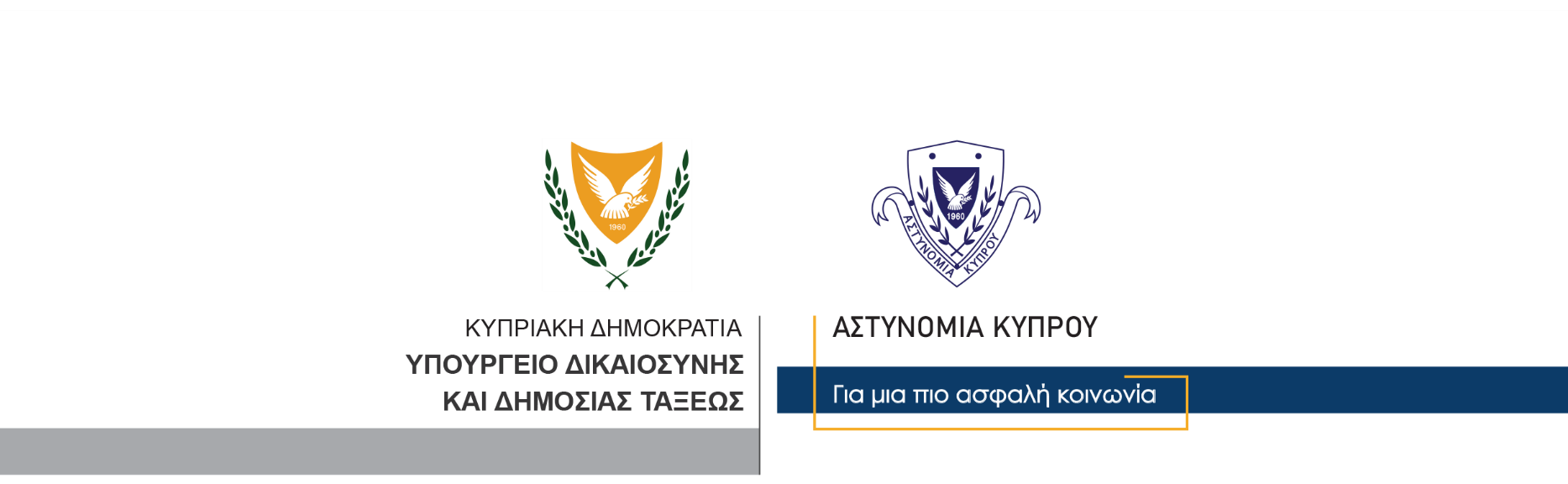 17 Αυγούστου, 2021                                                         Δελτίο Τύπου 3Ποινικές καταδίκεςΕνώπιον του Επαρχιακού Δικαστηρίου Λάρνακας, οδηγήθηκαν σήμερα 14 πρόσωπα, για 7 διαφορετικές υποθέσεις, που αφορούσαν τα αδικήματα της πλαστοπροσωπίας και κυκλοφορίας πλαστού εγγράφου.Τα πιο πάνω πρόσωπα, σε διαφορετικές περιπτώσεις, παρουσιάζοντας ταξιδιωτικά έγγραφα που δεν τους άνηκαν, προσπάθησαν να ταξιδέψουν από το αεροδρόμιο Λάρνακας σε διάφορους προορισμούς στο εξωτερικό.Το Δικαστήριο καταδίκασε 12 πρόσωπα σε ποινές φυλάκισης 10 μηνών, ενώ άλλα δύο πρόσωπα δεν παραδέχθηκαν ενοχή και η υπόθεση ορίστηκε για τις 19/08/2021.Κλάδος ΕπικοινωνίαςΥποδιεύθυνση Επικοινωνίας Δημοσίων Σχέσεων & Κοινωνικής Ευθύνης